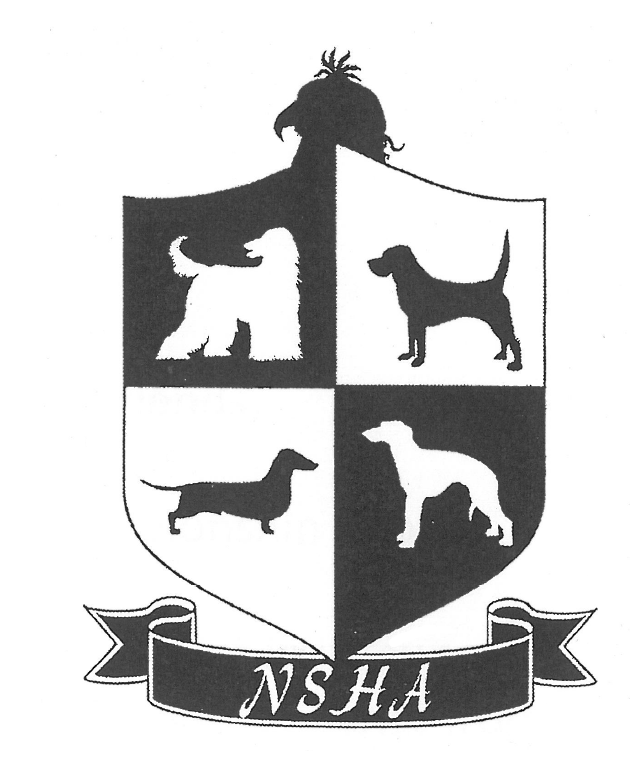 NATAL SPORTING HOUND ASSOCIATIONCHAMPIONSHIP SHOWVenue: Gelofte Skool, 2 Caversham Rd, Ashley, Pinetown6 JULY 2018Entries Close:			1 July 2018Judging Commences:	            11h30Entry Fees:			R100 per dog Neuter Dog & Baby Puppy only R60Catalogues:			R50 Marked Catalogue:		After the show emailed R302018 MEMBERSHIP SUBSCRIPTIONS for both NSHA & ECHCSINGLE MEMBERSHIP – R60 PER YEARJUDGE:		MS ELRENA STADLER (Cape Town)All Hound BreedsClasses: 	Minor Puppy, Puppy, Junior, Graduate, Veteran, 						Open, SA Bred, Champion. Neuter Dog, Baby Puppy – do not compete for CC or BOBENTRIES: Lois Wilson      Email:  mwsibra@mweb.co.za   Fax: 0866899338BANKING DETAILS: NATAL SPORTING HOUNDS ASSOCIATION                                FNB – HILLCREST, CURRENT ACCOUNT                                ACCOUNT NO.: 627 431 56 342           BRANCH NO.: 22 15 26This show is being run in accordance with KUSA rules and regulations.  Bitches in season will be allowed in the Breed Classes.  All dogs are to be kept on a lead.  All exhibitors/handlers are personally responsible for the control of their dogs at all times and shall be personally liable for any claims which may be made in respect of injuries which may arise or be caused by their dogs.  No mating on show ground. Right of admission reservedEnquiries:Show Manager/Chairman: Richard Dempsey : Richard.dempsey@dempseyengineering.co.zaShow Secretary: Lois Wilson: 078 623-0826Treasurer: Melanie Mallinger: 083 738-0013VETERINARY SURGEON ON CALL: HILLCREST VETERINARY HOSPITAL 031 7653221Please Note ALL EXHIBITORS/HANDLERS ARE PERSONALLY RESPONSIBLE FOR CONTROL OF THEIR DOGS AT ALL TIMES, AND SHALL BE PERSONALLY LEABLE FOR ANY CLAIMS WHICH MAY BE MADE IN RESPECT OF INJURIES WHICH MAY ARISE OR BE CAUSED BY THEIR DOGS.	